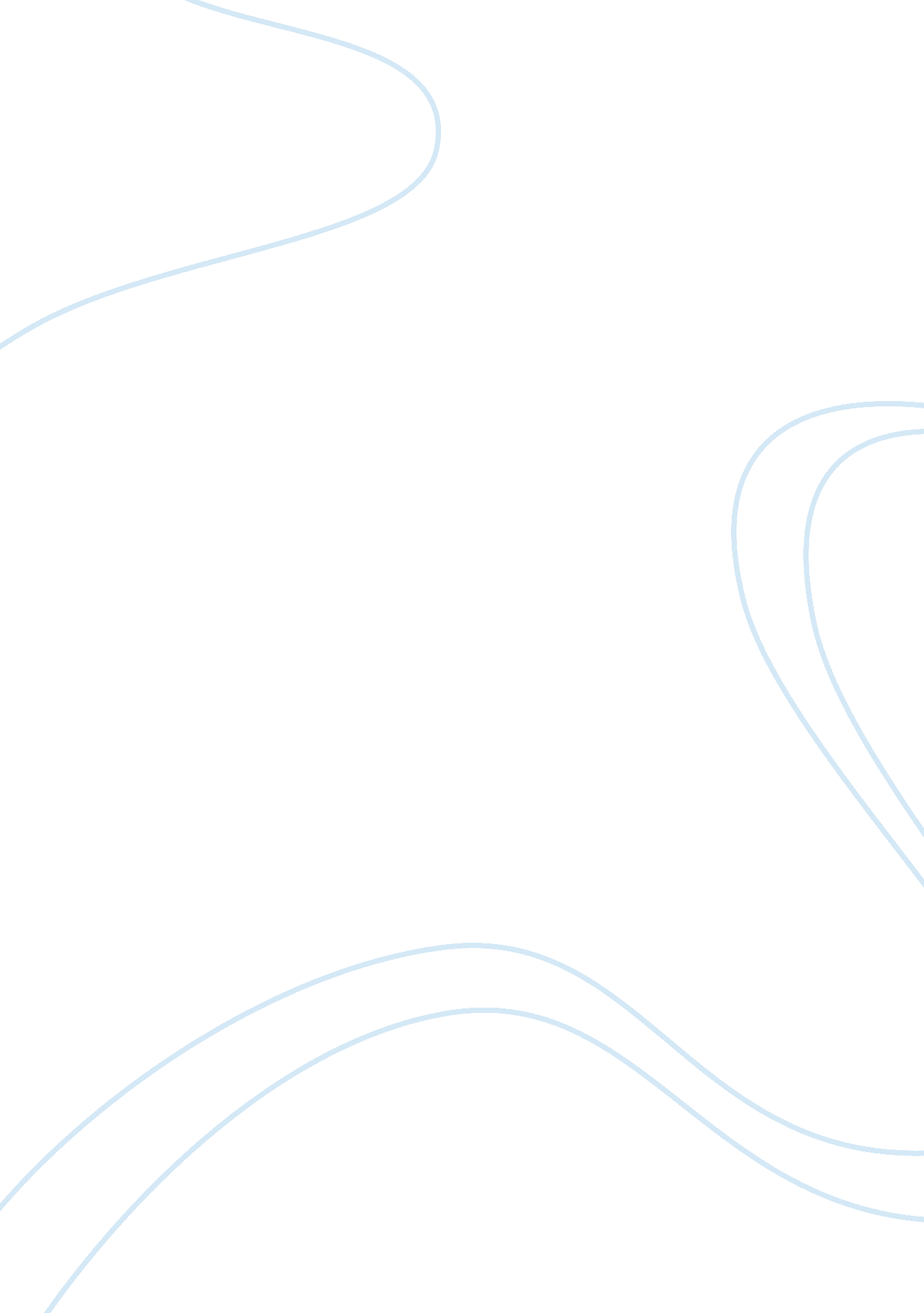 Talk in the intimate relationshipScience, Social Science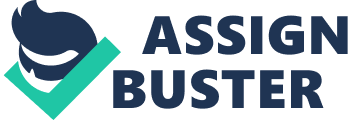 She also makes use of dialogue to reveal the real communication strategies adopted by men and women. She incorporates verses and examples to make her article a persuasive one. 
WHAT THE AUTHOR PURPOSE OF WRITING THIS STORY? 
The purpose of the author in writing this story is to inform about the existence of communication differences between men and women that exists because of the social difference in their maturing and gaining communication skills. She informs that there is no fault of any person, men and women communicate in the way, they are made to. 
WHAT IS THE CRITICAL ANALYSIS OF THE STORY? 
The story, “ Talk in the Intimate Relationship: His and Hers” looks like a description of the man and woman communication styles. They communicate differently because of their development in a culturally different environment. In the same house, they are brought up differently because of their social differences. However, analyzing the communicating style of anyone's gender, it cannot be said whether who is right and who is wrong. Both can be right and both can be wrong. They have to understand the cultural differences according to which, their personalities and communicating patterns are varied. The story is written quite persuasively and the writer is successful in making the readers’ understand her point of view. 
WHAT TYPE OF AUDIENCE IS IN THE STORY EXPLAIN THE ANSWER? 
While reading the story, we can notice different people talking with one another. All of them are part of our society and are mentioned so that we can match them with us and can know the communication differences that are between them and us. Men and women, all are audiences of the story. 